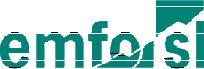 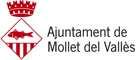 Mail:lestokidsarts@gmail.com	lestokidsartsData 7/11/2014ESTATUTS DE LA COOPERATIVAPunt 1. FORMA JURIDICAFormarem una empresa cooperativa, on tothom tindrà els mateixos drets i deures, i podrem donar tots l’opinió.Punt 2. NÚMERO DE SOCI SSerem un total de 27 socis/es .Punt 3. CAPITAL SOCIAL (aportació inicial)Portarem 2 euros cada soci/a, per obtenir un total de 54 euros.Punt 4. DOMICILIRambla balmes15-21Codi postal: 08100 Mollet del VallèsTel. 935706888Web: www.lestonnac-mollet.netPunt 5. DENOMINACIÓ (lestokidsarts)Punt 6. JUNTA DIRECTIVAPRESIDENTA:Sara HerraizSECRETARI: David Caño TRESORER: Adrià Jarque En el cas que una persona de la JUNTA DIRECTIVA no porti els diners perdrà el seu càrrec.Punt 7. OBJECTIU SOCIA LmanualitatsPunt 8. REPARTIMENT DE LS BENEFICISEls diners que guanyem entre tots/es, primer els 2 euros que portarem els recuperarem, després, si tenim prous diners els destinarem a un projecte solidari que triarem el curs 15-16.Punt 9. OBLIGACIONS DELS SOCISCada soci/a haurà de portar 2 euros. En cas de que un soci/a no porti els diners ,aquest/a treballador/a estarà expulsat. Però si els vol portar serà dins la cooperativa de nou. Aquest/a treballador/a farà alguna altra feina (com ara fitxes,...) Escoltar els companys /es i participar. Tots han de treballar per igual .Punt 10. DRETS DELS SOCISTothom té dret a participar. Bon comportament. Donar sempre la seva opinió, i el dret a votar. Dret a recuperar els diners. Dret a ser escoltat i respectat. Dret a poder demanar comptes dels diners al tresorer.Punt 11. ESTAT DELS CO MPTESEls estats de comptes es comprovaran un cop al mes (a finals) per tota la cooperativa. Mentrestant els tresorers ho dirigiran.Punt 12. DURACIÓ DE L’EM PRESADes d’ara fins al 22 de juny de 2016.Amb la conformitat de tota la cooperativa firmen :Presidenta	Secretària